История моей семьи в годы Великой Отечественной войныНикифоров Иван Федорович (1912-1972 гг.); Тихонов Николай Максимович (1925-2017 гг.)Мое повествование о моей семье передается в устной форме, которая рассказывается из поколения в поколение, а из документов сохранились лишь фотографии героев. В моей семье два героя и оба очень много значат для меня. Начнем, пожалуй, с моего прадеда по папиной линии.   Никифоров Иван Федорович (1912-1972 гг.)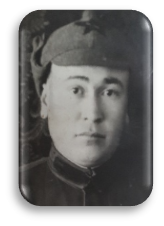    Родился в 1912 г. в с. Старые Челны Татарской АССР. 23 июня в 1941 г. его призвали на фронт. Служил в Тат. военкомате старшиной, там он встречал и провожал призывников на фронт, обеспечивая их сухим пайком и одеждой.  В ноябре он сам ушел на фронт, служил у генерала-лейтенанта Ватутина Николая Федоровича. В 1943г. он получил осколочное ранение в левый глаз. В этот же год его демобилизовали домой. В Старых Челнах он работал в колхозе ветеринарным фельдшером. Мой прадед умер в 1972 г. Родные запомнили его как мужественного, но в тоже время очень добродушного человека. Далее мне хотелось бы продолжить свой рассказ о моем следующем прадедушке, теперь уже по маминой линии.     Тихонов Николай Максимович (1925-2017 гг.)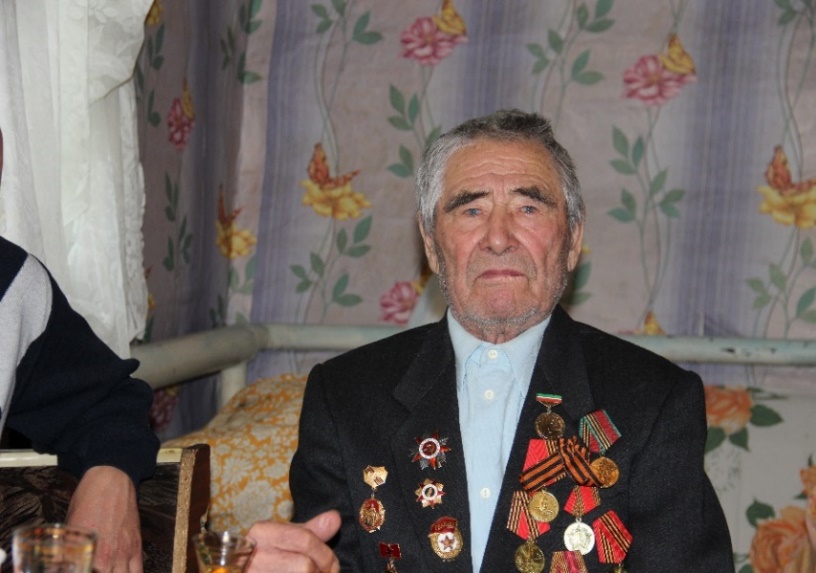    Родился 1925г.  в с. Нижние Челны Татарской АССР. В 1941 г. его отца забрали на фронт, где он в 1943 пропал без вести. В этот же год 10 апреля, 17летнего Николая призвали на фронт. Три месяца он проходил учебу в Чувашии, изучал военную технику. После завершения учебы был направлен в г. Сула на Украину. Воевал он на 1-м Украинском фронте, дошел до Германии, где был ранен и контужен от разрыва снаряда. Он лежал в госпитале в г. Гелица. Перед победой его раненного перевезли на Украину, там же он и встречал победу. Мой прадедушка вернулся домой зимой 1946г. После войны он работал в колхозе механизатором, мельником и плотником. Он умер в 2017г. В нашей памяти он остался поистине хорошим и очень умным человеком: ведь он знал 4 языка и хорошо играл на многих музыкальных инструментах.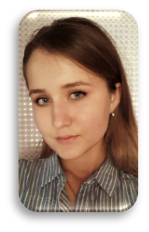 Эти незначительные сведения из устных историй, показывают, что мои дорогие прадеды, пережили это суровое время войны и несмотря ни на что, вернулись домой живыми. Для меня они всегда будут моими героями, и я буду помнить и гордиться ими всегда. Ведь они внесли огромный вклад в эту великую победу.  